Территориальный участок депутата Совета депутатовСандогорского сельского поселения IV созыва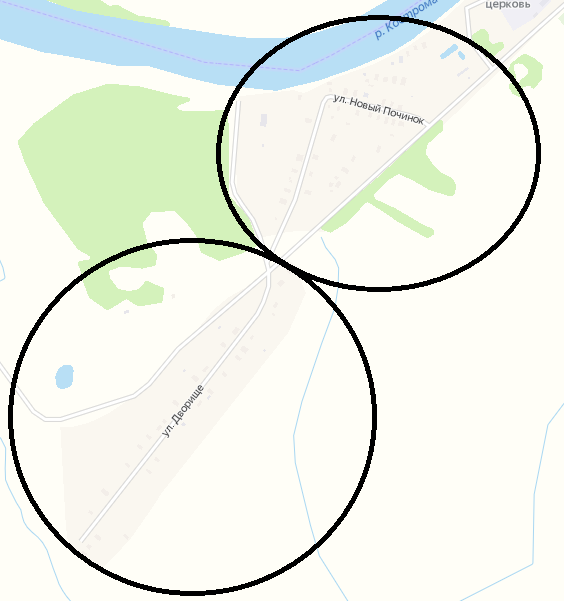 ФИО депутататаТерриториальные участкиСорокина Ольга Павловнас.Сандогора, ул.Дворище, ул.Новый-Починок